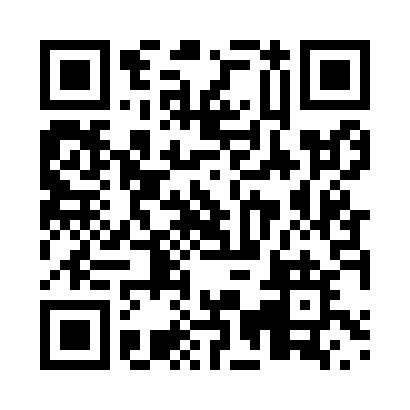 Prayer times for Teeswater, Ontario, CanadaMon 1 Jul 2024 - Wed 31 Jul 2024High Latitude Method: Angle Based RulePrayer Calculation Method: Islamic Society of North AmericaAsar Calculation Method: HanafiPrayer times provided by https://www.salahtimes.comDateDayFajrSunriseDhuhrAsrMaghribIsha1Mon3:565:471:296:499:1211:022Tue3:575:471:296:499:1111:023Wed3:585:481:306:499:1111:014Thu3:595:481:306:499:1111:005Fri4:005:491:306:499:1111:006Sat4:015:501:306:499:1010:597Sun4:025:501:306:499:1010:588Mon4:035:511:306:489:0910:579Tue4:045:521:316:489:0910:5710Wed4:055:531:316:489:0810:5611Thu4:065:531:316:489:0810:5512Fri4:085:541:316:489:0710:5413Sat4:095:551:316:479:0710:5214Sun4:105:561:316:479:0610:5115Mon4:125:571:316:479:0510:5016Tue4:135:581:316:469:0410:4917Wed4:145:591:316:469:0410:4818Thu4:166:001:316:469:0310:4619Fri4:176:011:326:459:0210:4520Sat4:196:021:326:459:0110:4421Sun4:206:031:326:449:0010:4222Mon4:226:041:326:448:5910:4123Tue4:236:051:326:438:5810:3924Wed4:256:061:326:438:5710:3825Thu4:266:071:326:428:5610:3626Fri4:286:081:326:418:5510:3527Sat4:296:091:326:418:5410:3328Sun4:316:101:326:408:5310:3129Mon4:336:111:326:398:5210:3030Tue4:346:121:326:398:5110:2831Wed4:366:131:326:388:5010:26